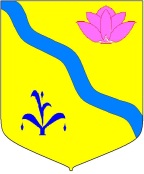 АДМИНИСТРАЦИЯ КИРОВСКОГО МУНИЦИПАЛЬНОГО РАЙОНАПОСТАНОВЛЕНИЕ
20.02.2021                                         п. Кировский                                                    № 41О внесении изменений в муниципальную программу «Совершенствование межбюджетных отношений и управление муниципальным долгом в Кировском муниципальном районе  на 2019-2021 годы»В соответствии с пунктом 2 статьи 179 Бюджетного Кодекса Российской Федерации, Федеральным законом от 06.10.2003 года № 131-ФЗ «Об общих принципах организации местного самоуправления в Российской Федерации, с постановлением администрации Кировского муниципального района от № 122 от 11.05.2016  «Об утверждении порядка принятия решений о разработке, формирования, реализации и проведении оценки эффективности реализации муниципальных программ в Кировском муниципальном районе» (далее – Порядок), на основании ст.24 Устава Кировского муниципального района, принятого решением Думы Кировского муниципального района № 126 от 08.07.2005 г. (с изм. и дополнениями)ПОСТАНОВЛЯЮ:1.Внести в муниципальную программу «Совершенствование межбюджетных отношений и управление муниципальным долгом в Кировском муниципальном районе  на 2019-2021 годы», утвержденную постановлением администрации Кировского муниципального района № 201 от 19.09.2018г (далее – муниципальная программа), следующие изменения:1.1. В паспорте муниципальной программы «Объемы и источники финансового обеспечения Программы» изложить в следующей редакции:1.2.	По тексту в разделе 6 «Сроки и ресурсное  обеспечение реализации муниципальной программы муниципальной программы»:-  сумму «62 059,00230тыс. рублей» заменить на «62 272,90375»тыс. рублей.1.3 изложить в новой редакции приложение №3 к муниципальной программе,  согласно приложению к настоящему постановлению.2.Руководителю аппарата администрации Кировского муниципального района Тыщенко Л.А. разместить настоящее постановление на сайте администрации Кировского муниципального района.3. Контроль за исполнением постановления оставляю за собой.Глава Кировского муниципального района                	                       И.И.ВотяковПриложение РЕСУРСНОЕ ОБЕСПЕЧЕНИЕРЕАЛИЗАЦИИ МУНИЦИПАЛЬНОЙ ПРОГРАММЫЗА СЧЕТ СРЕДСТВ КИРОВСКОГО МУНИЦИПАЛЬНОГО РАЙОНА«Совершенствование межбюджетных отношений и управление муниципальным долгом в Кировском муниципальном районе  на 2019-2021 годы»(наименование муниципальной программы)в тыс. руб.Объемы и источники финансового обеспечения ПрограммыОбщий объем реализуемых  финансовых средств за счет   краевого и местного бюджетов средств составляет –           62 272,90375 тыс. рублей, в том числе:2019 год –  18 755,11120 тыс. рублей;2020 год –  22 141,29955 тыс. рублей;2021 год –  21 376,49300 тыс. рублей(Приложение №3)N п/пНаименование отдельного мероприятия, подпрограммы, основного мероприятия, мероприятияОтветственный исполнитель, соисполнителиКод бюджетной классификацииКод бюджетной классификацииКод бюджетной классификацииКод бюджетной классификацииN п/пНаименование отдельного мероприятия, подпрограммы, основного мероприятия, мероприятияОтветственный исполнитель, соисполнителиГРБСРз ПрЦСРВР20192020202112345678910Муниципальная программа «Совершенствование межбюджетных отношений в Кировском муниципальном районе»всего, в том числе:ХХ120000000000018755,11122 141,2995521376,493Муниципальная программа «Совершенствование межбюджетных отношений в Кировском муниципальном районе»Финансовое управление 0021401120009311050010813,63911501,93411291,076Муниципальная программа «Совершенствование межбюджетных отношений в Кировском муниципальном районе»Финансовое управление 002140112000122615004500,0008375,4178375,417Муниципальная программа «Совершенствование межбюджетных отношений в Кировском муниципальном районе»Финансовое управление 00214031200012262500450,000483,05930620,000Муниципальная программа «Совершенствование межбюджетных отношений в Кировском муниципальном районе»Финансовое управление 002140312000122645000,00082,9880,000Муниципальная программа «Совершенствование межбюджетных отношений в Кировском муниципальном районе»140312000122655000,000497,901250,000Муниципальная программа «Совершенствование межбюджетных отношений в Кировском муниципальном районе»Администрация Кировского муниципальногорайона951020312000511800001665,9720,0000,000Муниципальная программа «Совершенствование межбюджетных отношений в Кировском муниципальном районе»Администрация Кировского муниципальногорайона951130112000122630001325,5001200,0001090,0001Совершенствование межбюджетных отношений в Кировском муниципальном районевсего, в том числе:ХХ1200000000Х17429,61122 141,2995521376,4931.1.дотации на выравнивание бюджетной обеспеченности поселенийВсего, в том числе:0021401120009311050010813,63911501,93411291,0761.1.дотации на выравнивание бюджетной обеспеченности поселенийВсего, в том числе:002140112000122615004500,0008375,4178 375,4171.1.дотации на выравнивание бюджетной обеспеченности поселенийФинансовое управление0021401120009311051010813,63911501,93411291,0761.1.дотации на выравнивание бюджетной обеспеченности поселенийФинансовое управление002140112000122615104500,0008375,4178375,4171.2прочие межбюджетные трансферты общего характера (дотации на сбалансированности бюджетов поселенийВсего, в том числе:00214031200012262500450,000483,05930620,0001.2прочие межбюджетные трансферты общего характера (дотации на сбалансированности бюджетов поселенийФинансовое управление00214031200012262540450,000483,05930620,0001.3Иные межбюджетные трансферты общего характера (в целях компенсации расходов в связи с увеличением ставки налога на имущество организаций в отношении объектов социально-культурной сферы)Всего, в том числе:002140312000122645000,00082,9880,0001.3Иные межбюджетные трансферты общего характера (в целях компенсации расходов в связи с увеличением ставки налога на имущество организаций в отношении объектов социально-культурной сферы)Финансовое управление002140312000122645400,00082,9880,0001.4Иные межбюджетные трансферты  бюджетам поселений Кировского муниципального районана иных межбюджетных трансфертов бюджетам  поселений, входящих в состав Кировского муниципального района, в связи с дополнительными расходами бюджетов поселений в 2020 году, связанных с пандемией новой коронавирусной инфекции, а также в целях снижения объема долговых обязательств муниципальных образованийВсего, в том числе:002140312000122655400,000497,901250,0001.4Иные межбюджетные трансферты  бюджетам поселений Кировского муниципального районана иных межбюджетных трансфертов бюджетам  поселений, входящих в состав Кировского муниципального района, в связи с дополнительными расходами бюджетов поселений в 2020 году, связанных с пандемией новой коронавирусной инфекции, а также в целях снижения объема долговых обязательств муниципальных образованийФинансовое управление002140312000122655400,000497,901250,0001.5Субвенции на осуществление первичного воинского учета на территориях, где отсутствуют военные комиссариатыВсего, в том числе:951020312000511805001665,9720,0000,0001.5Субвенции на осуществление первичного воинского учета на территориях, где отсутствуют военные комиссариатыАдминистрация Кировского муниципального района 951020312000511805301665,9720,0000,0002Обслуживание муниципального долгаВсего, в том числе:951130112000122637001325,5001200,0001090,0002Обслуживание муниципального долгаАдминистрация Кировского муниципального района951130112000122637301325,5001200,0001090,000